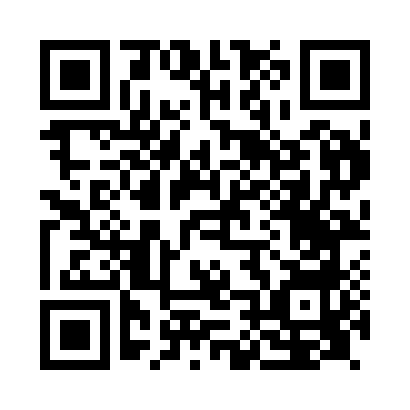 Prayer times for Woodvale, Merseyside, UKMon 1 Jul 2024 - Wed 31 Jul 2024High Latitude Method: Angle Based RulePrayer Calculation Method: Islamic Society of North AmericaAsar Calculation Method: HanafiPrayer times provided by https://www.salahtimes.comDateDayFajrSunriseDhuhrAsrMaghribIsha1Mon3:024:481:166:579:4511:302Tue3:024:481:166:579:4411:303Wed3:034:491:176:579:4411:304Thu3:034:501:176:579:4311:305Fri3:044:511:176:579:4211:306Sat3:044:521:176:569:4211:297Sun3:054:531:176:569:4111:298Mon3:064:541:176:569:4011:299Tue3:064:551:186:559:3911:2810Wed3:074:561:186:559:3911:2811Thu3:074:571:186:559:3811:2812Fri3:084:591:186:549:3711:2713Sat3:095:001:186:549:3611:2714Sun3:105:011:186:539:3511:2615Mon3:105:021:186:529:3311:2616Tue3:115:041:186:529:3211:2517Wed3:125:051:186:519:3111:2518Thu3:125:071:196:519:3011:2419Fri3:135:081:196:509:2811:2320Sat3:145:091:196:499:2711:2321Sun3:155:111:196:489:2611:2222Mon3:155:121:196:489:2411:2123Tue3:165:141:196:479:2311:2124Wed3:175:151:196:469:2111:2025Thu3:185:171:196:459:2011:1926Fri3:185:191:196:449:1811:1827Sat3:195:201:196:439:1711:1728Sun3:205:221:196:429:1511:1729Mon3:215:231:196:419:1311:1630Tue3:225:251:196:409:1111:1531Wed3:225:271:196:399:1011:14